Convocatoria de artículosLa Asociación Colombiana de Facultades de Contaduría Pública –ASFACOP, con el objetivo de consolidar su Asamblea General como un espacio académico de investigación para fomentar la discusión disciplinar, decide volver a lanzar la presente convocatoria de artículos a fin de ser presentadas en el marco de la próxima LII Asamblea General Ordinaria que se llevará a cabo entre el 17, 18 y 19 de marzo de 2021, en modalidad virtual con sede anfitriona desde la ciudad de Neiva, Huila, en la Universidad Surcolombiana.Esta iniciativa pretende proporcionar un espacio abierto a la exposición y crítica de los avances y resultados de las investigaciones que los docentes e investigadores de la comunidad académica contable nacional e internacional han adelantado desde el seno de sus instituciones educativas. ObjetivosOfrecer un espacio abierto a los programas, facultades, escuelas asociadas y a la comunidad académica en general, donde se compartan experiencias y resultados de investigaciones, que posibiliten la reflexión en torno a nuevos conocimientos o aportes en las áreas académicas de interés de la Asociación.Promover la investigación en los campos de la Contaduría y áreas afines.Fortalecer las relaciones entre los programas, facultades y escuelas asociadas, mediante el intercambio académico de sus profesores e investigadores. Temática central: “Desafíos de la Contaduría Pública en la gestión de las crisis: estrategias y toma de decisiones en contextos inciertos”Los interesados deberán realizar la presentación de sus trabajos de investigación o reflexión dentro del marco de las siguientes áreas temáticas o líneas de investigación, sin olvidar el tema central de la asamblea.Criterios para la participaciónPodrán participar en esta convocatoria los investigadores y docentes de instituciones de educación superior afiliadas a ASFACOP, centros de investigación, y organismos profesionales, así como la comunidad académica internacional vinculada al área contable y afines.El artículo debe ser inédito, original y producto de investigación básica o aplicada, que no haya sido presentado en otro evento académico.  También se aceptarán artículos producto de reflexiones rigurosas.Las áreas temáticas para escribir están enmarcadas así:Regulación contable nacional e internacionalTeoría, historia y epistemología de la contabilidadCostos, administración, productividad y control de gestiónPedagogía y educación contableContabilidad financiera, finanzas y sistemas contablesContabilidad, economía y organizacionesContabilidad, sociedad, ciencia política y culturaTributación, Estado y derecho contableContabilidad social y ambientalControl, auditoría, gobernanza y revisoría fiscalContabilidad del sector públicoÉtica profesionalTIC’S y ciencias de la comunicaciónAccountability y gestión social públicaOtros temas afines a la disciplina y/o profesión contablesLas propuestas deben ser trabajos académicos concluidos en los últimos tres años y se podrán presentar en forma individual o en coautoría. El número máximo de coautores que se aceptarán por artículo es de tres.Los artículos serán revisados por especialistas del área (Cuerpo Arbitral), por medio de un método de revisión “ciega”, es decir, ellos no conocerán a los autores de los mismos; la revisión de todos los artículos se hará con base en el Instrumento de evaluación adjunto. De la evaluación del cuerpo arbitral dependerá si se acepta o no el artículo para ser presentado en la Asamblea. Se les recomienda a los interesados verificar el instrumento de evaluación una vez que tengan el artículo finalizado, para confirmar que incluye todos los parámetros que serán evaluados. Se dispondrá de un máximo de 30 minutos de exposición.Calendario de presentación y evaluación: Fecha límite de entrega de artículos para evaluación: 22 de enero de 2021Fecha límite para envío de resultados de artículos para exposición: 16 de febrero de 2021Sin excepción, no se aceptarán trabajos que se presenten extemporáneamente.La publicación de los resultados se hará en la página web de la Asociación y de la Revista Colombiana de Contabilidad.Posterior al proceso formal de evaluación, los mejores artículos se publicarán en la Revista Colombiana de Contabilidad, espacio científico de la Asociación. 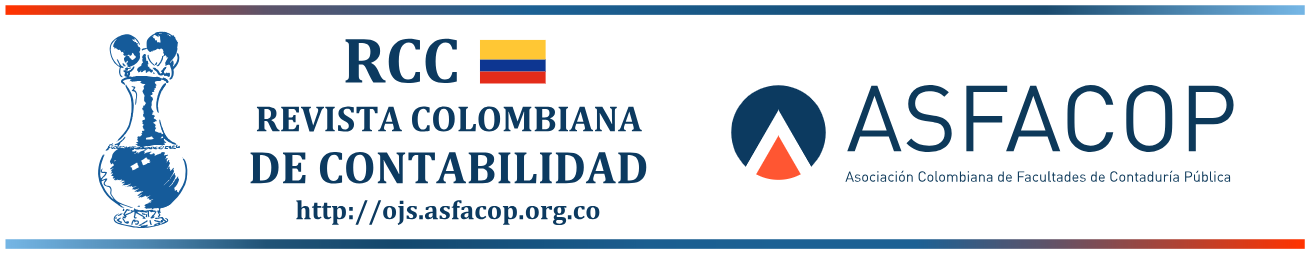 Pautas de presentación de artículosLos autores deben tener en cuenta los siguientes aspectos:La extensión del documento debe estar entre 4.000 y 7.000 palabras, presentadas en hoja tamaño carta (21.5 x 28.0 cms), con tipo de letra Cambria a 12 puntos e interlineado a 1,5 espacios, utilizando procesador de texto en formatos Word o MAC. El título debe ser breve y preciso, de forma que oriente sobre el desarrollo de la temática y podrá acompañarse de un subtítulo que enfatice los objetivos del artículo; éstos no deben sobrecargarse con información expuesta en forma de abreviaturas, paréntesis, fórmulas o caracteres desconocidos. Sumando título y subtítulo, su extensión máxima debe ser de 18 palabras. Debe indicarse los datos del autor(es) tales como: nombre completo, título profesional, otros títulos académicos relevantes, ocupación y tipo de vinculación institucional, correo electrónico y código Orcid.El artículo debe contener un resumen (abstract) que no supere las 150 palabras, el cual debe permitir al lector una información suficiente que le permita juzgar si les conviene profundizar en el texto. El resumen debe ser claro, coherente, preciso, sin referencias, tablas o figuras, entregando información sobre el tipo de estudio y propósito, las temáticas generales abordadas, la metodología utilizada y algunos elementos conclusivos. Se deben seleccionar un conjunto de máximo 5 palabras clave (keywords) que identifiquen el documento y que sirvan de enlace para los sistemas de búsqueda en bases de datos. El título, resumen y las palabras clave deben estar traducidas en otro idioma, como mínimo en inglés.Los cuadros o tablas, gráficos e imágenes incorporados en el trabajo deben ser de alta calidad y fácilmente manipulables. Cuando el artículo posea imágenes prediseñadas se debe referenciar la fuente, garantizando que la imagen puede ser utilizada y difundida por medios de publicación masivos.La referenciación bibliográfica y presentación del documento deberá guiarse por las normas APA 6. ª edición. Para las citas bibliográficas textuales y contextuales se recomienda utilizar el siguiente sistema: en el cuerpo del texto se indica entre paréntesis el primer apellido del autor, el año de publicación y la página referenciada (Martínez, 2002, p. 36). Una guía completa de referenciación bibliográfica puede encontrarla en:  https://ojs.asfacop.org.co/index.php/asfacop/about/submissionsLos cuadros o tablas, gráficos e imágenes deberán estar tituladas y contener la fuente de elaboración, así esta sea construcción propia. Se ubicarán dentro del trabajo, y de no estarlo se indicará al Editor claramente su ubicación. Se recomienda remitirlas en un archivo externo (tener en cuenta los lineamientos de normas APA para la presentación de tablas y figuras).Los resultados son comunicados a los autores. En caso de solicitud de algunas modificaciones, los autores tendrán 5 días para remitir las versiones definitivas de los trabajos.Todo documento debe enviarse acompañado de los formatos diseñados por la Revista Colombiana de Contabilidad, para datos de autor y cesión de derechos. Descargar formatos aquí.Envío de artículos y contactosLos trabajos se enviarán vía correo electrónico a revista@asfacop.org.co  y asfacop@asfacop.org.co en las fechas establecidas en la presente convocatoria.Daniel Castro JiménezDirector Ejecutivo ASFACOPasfacop@asfacop.org.coTeléfonos: (57 1) 2363736 - (57) 3112475860Instrumento de evaluaciónTítulo del artículo:Título del artículo:Título del artículo:Título del artículo:Título del artículo:Título del artículo:Título del artículo:Título del artículo:Título del artículo:Título del artículo:RESUMEN DE LA EVALUACIÓNExcelente                                       InsuficienteExcelente                                       InsuficienteExcelente                                       InsuficienteExcelente                                       InsuficienteExcelente                                       InsuficienteExcelente                                       InsuficienteExcelente                                       InsuficienteExcelente                                       InsuficienteExcelente                                       InsuficienteMarco Conceptual5443321N/CN/CCalidad de los datos5443321N/CN/CMetodología5443321N/CN/CResultados obtenidos e implicaciones 5443321N/CN/CSi en algún punto de anterior no consigue una puntuación superior a 1; su trabajo no seguirá sometido al proceso de evaluación.Si en algún punto de anterior no consigue una puntuación superior a 1; su trabajo no seguirá sometido al proceso de evaluación.Si en algún punto de anterior no consigue una puntuación superior a 1; su trabajo no seguirá sometido al proceso de evaluación.Si en algún punto de anterior no consigue una puntuación superior a 1; su trabajo no seguirá sometido al proceso de evaluación.Si en algún punto de anterior no consigue una puntuación superior a 1; su trabajo no seguirá sometido al proceso de evaluación.Si en algún punto de anterior no consigue una puntuación superior a 1; su trabajo no seguirá sometido al proceso de evaluación.Si en algún punto de anterior no consigue una puntuación superior a 1; su trabajo no seguirá sometido al proceso de evaluación.Si en algún punto de anterior no consigue una puntuación superior a 1; su trabajo no seguirá sometido al proceso de evaluación.Si en algún punto de anterior no consigue una puntuación superior a 1; su trabajo no seguirá sometido al proceso de evaluación.Si en algún punto de anterior no consigue una puntuación superior a 1; su trabajo no seguirá sometido al proceso de evaluación.Proporciona una adecuada síntesis del estado del conocimiento del tema abordado5443321N/CN/CSe sustenta sobre trabajos anteriores exponiendo modificaciones o contradicciones de las hipótesis existentes5443321N/CN/CRealiza aportaciones de calidad para los profesionales5443321N/CN/C                                                                              Muy Relevante                                Irrelevante                                                                              Muy Relevante                                Irrelevante                                                                              Muy Relevante                                Irrelevante                                                                              Muy Relevante                                Irrelevante                                                                              Muy Relevante                                Irrelevante                                                                              Muy Relevante                                Irrelevante                                                                              Muy Relevante                                Irrelevante                                                                              Muy Relevante                                Irrelevante                                                                              Muy Relevante                                Irrelevante                                                                              Muy Relevante                                IrrelevanteConsidera que el trabajo es relevante para la comunidad académica5443321Excelente                                       InsuficienteExcelente                                       InsuficienteExcelente                                       InsuficienteExcelente                                       InsuficienteExcelente                                       InsuficienteExcelente                                       InsuficienteExcelente                                       InsuficienteExcelente                                       InsuficienteExcelente                                       InsuficienteEstructura y estilo literario5443321Excelente                                       InsuficienteExcelente                                       InsuficienteExcelente                                       InsuficienteExcelente                                       InsuficienteExcelente                                       InsuficienteExcelente                                       InsuficienteExcelente                                       InsuficienteExcelente                                       InsuficienteExcelente                                       InsuficienteLas referencias son adecuadas y se tienen en cuenta todos los autores relevantes del campo de conocimiento5443321GranContribuciónGranContribuciónGranContribuciónGranContribuciónGranContribuciónNinguna ContribuciónNinguna ContribuciónNinguna ContribuciónLa contribución del trabajo en el estado actual5443321Muy ProbableMuy ProbableMuy ProbableMuy ProbableMuy ProbableImprobableImprobableImprobableTras una revisión del trabajo podría someterse a un nuevo proceso de evaluación5443321